                                 Рождественские колядки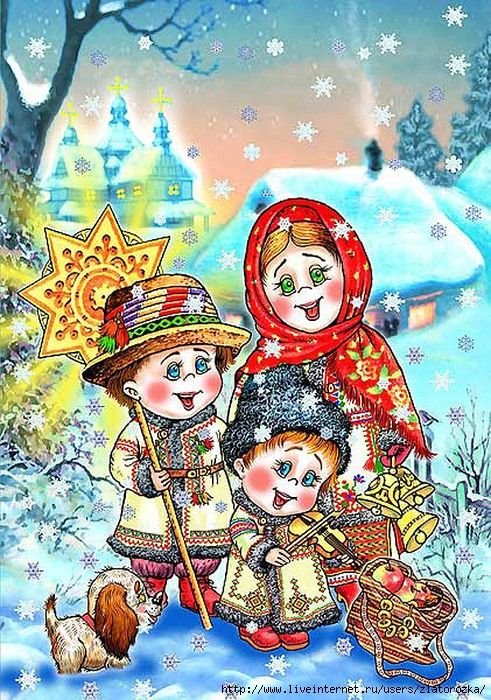 «Добро пожаловать , гости дорогие, проходите, присаживайтесь! Пригласила я вас на рождественские посиделки.  Есть такой праздник на Руси, Рождество Христово.А что такое Рождество? Давайте, посмотрим!» Вот так встретила воспитанников старшей и речевой групп гостеприимная Хозяйка русской избы, рассказала о народных традициях празднования Рождества и познакомила детей с интересным познавательным фильмом «Что такое Рождество?»       А тут и ряженые пожаловали, ввалились в избу с бубнами, ложками да трещотками, поздравили с Рождеством , да потребовали лепешек да пирогов.  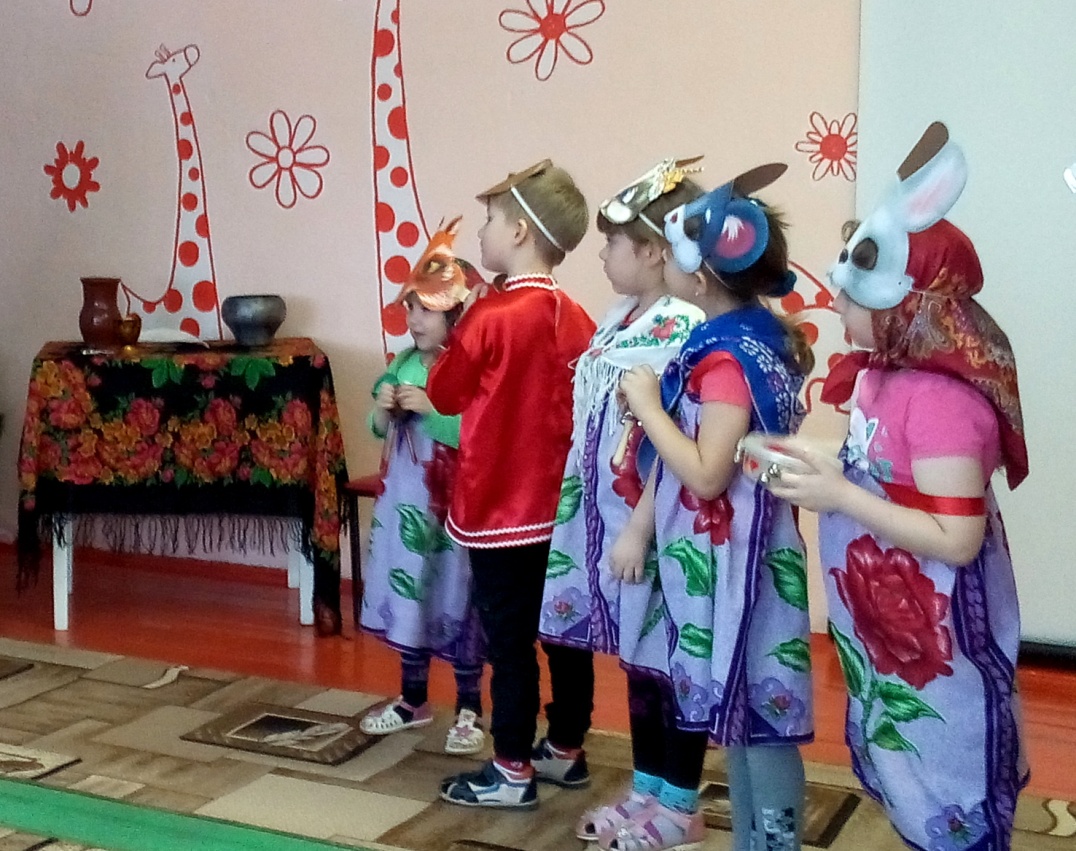 «Спойте, тогда пирога получите!»И зазвучала в зале красивая песня «Елка в Рождество», а после одарила Хозяйка ряженых пирогами , и отправились они «под другим окошком поколядовать немножко».Только в другом дому их не приняли, разогнал старый Дед всех метлой.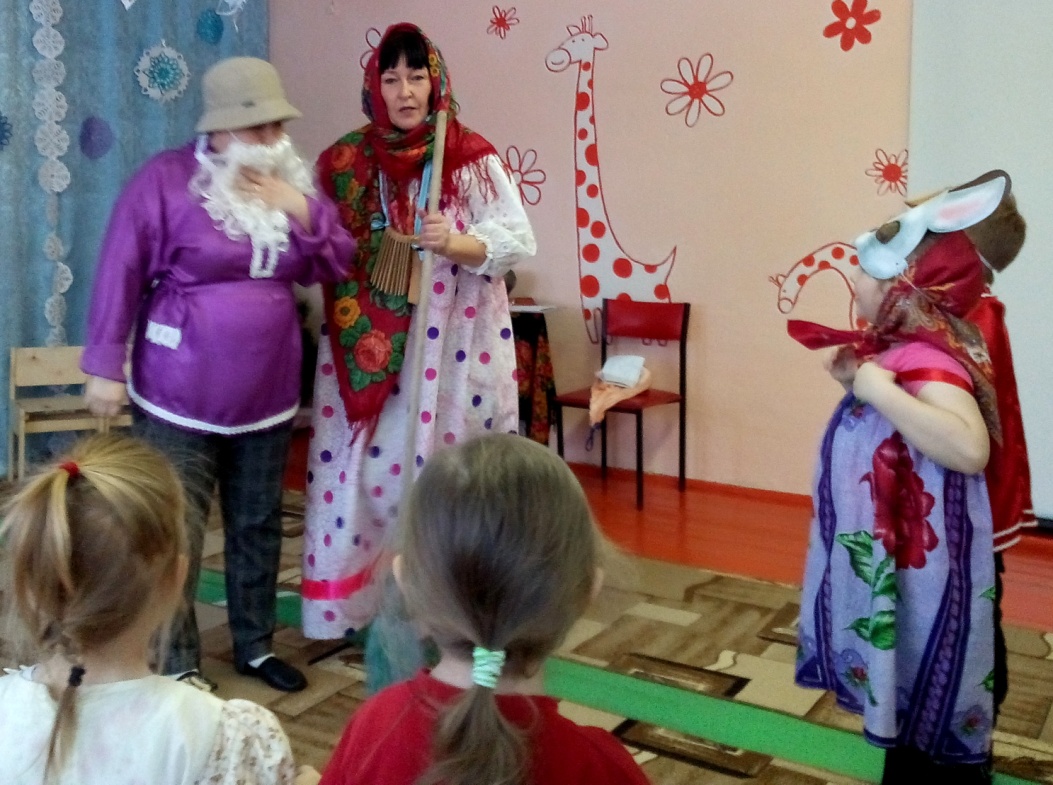 « Становись  лучше в круг, будешь нам друг!»-попросила детвора, и заигралась русская хороводная игра «Дударь».«Дударь-дударь-дударище, Старый, старый старичище, что у тебя болит?  Ой, нога болит!»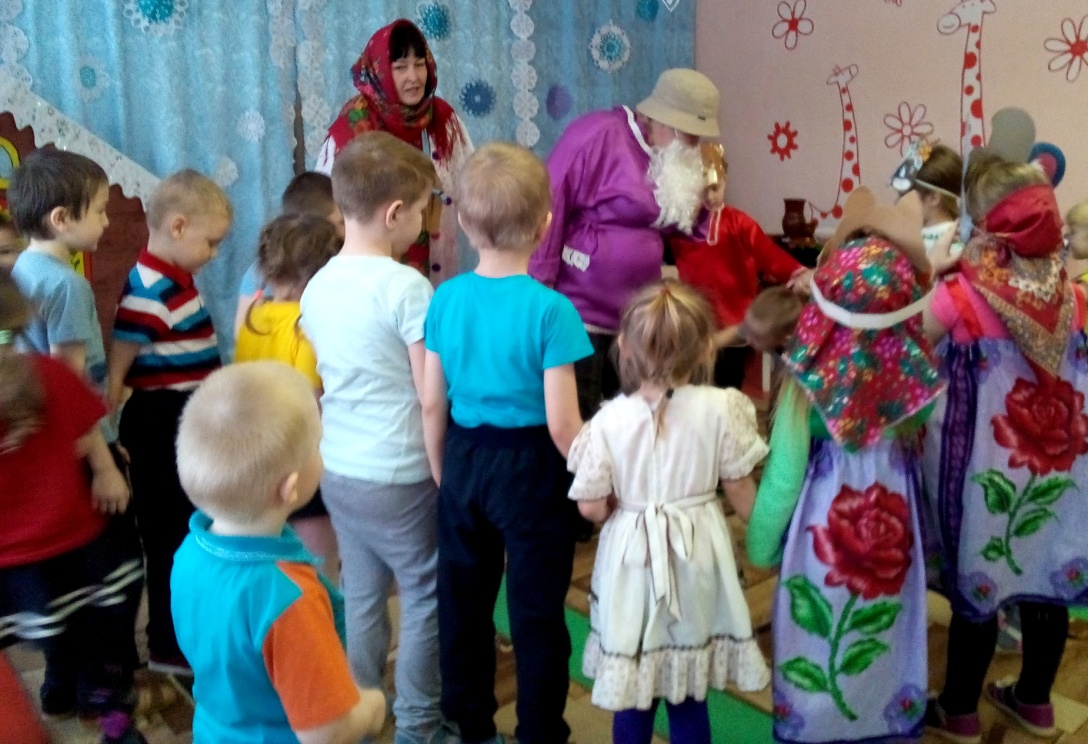 Поиграли , да и дальше отправились, к другому дому, где встретила их радушная Хозяйка. 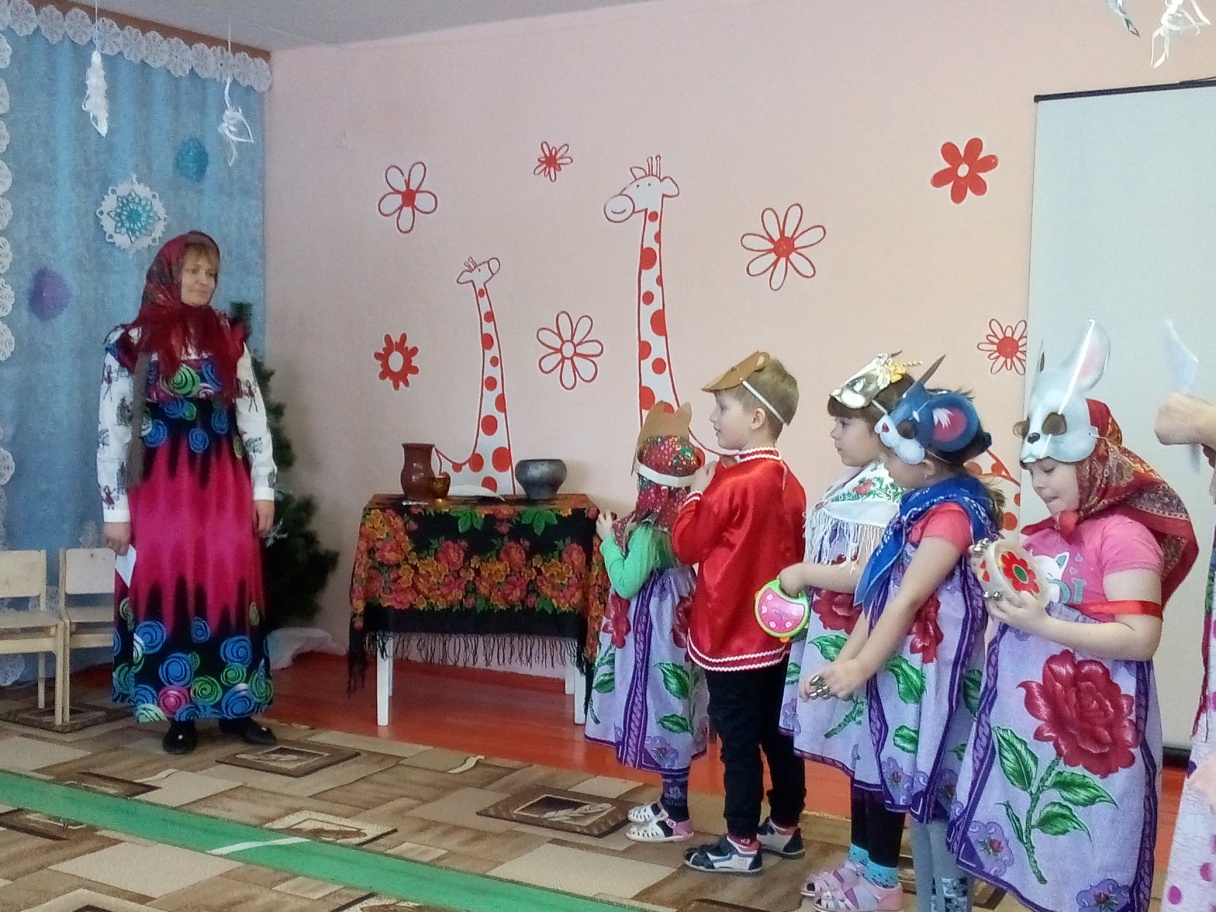 В ее доме поиграли в народные игры  да поплясали вдоволь, угощенье получили и разошлись по домам.         Информацию подготовил:   музыкальный руководитель Игнатьева Е.А.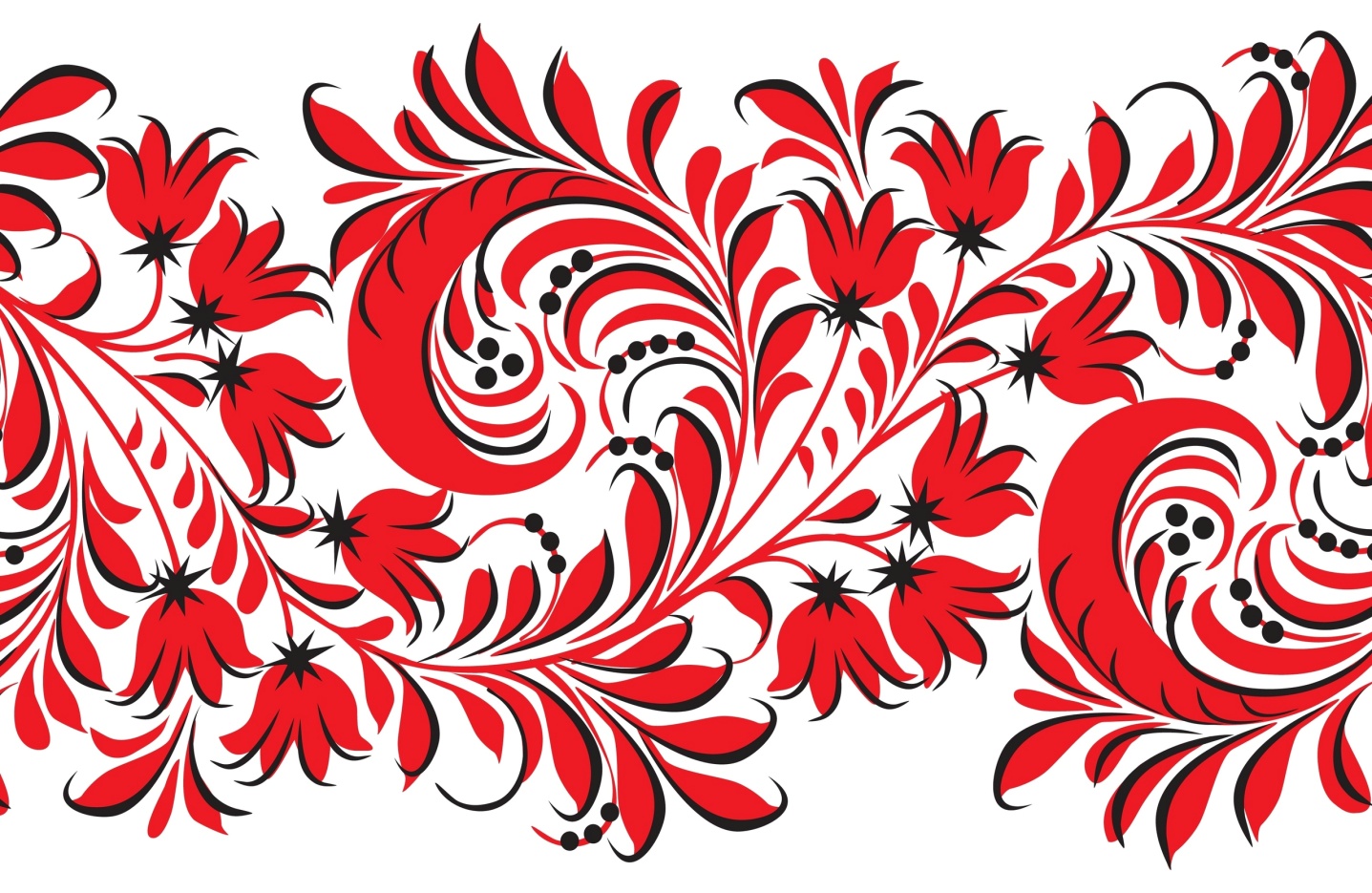 